Доставка пенсий в июнеКраснодар, 29 мая 2019 года.  В связи с предстоящим праздничным  днем – Днем России – Отделением ПФР по Краснодарскому краю совместно с Управлением Федеральной почтовой связи – филиалом ФГУП «Почта России» организован следующий порядок выплаты и доставки пенсий и других социальных выплат  получателям в Краснодарском крае:Далее выплата и доставка пенсий и других выплат будет производиться в  соответствии  с графиком доставки. К сведению: в настоящее время в Краснодарском крае проживает свыше 1,6 млн. получателей пенсий, из них 40 % получают пенсию в учреждениях почтовой связи.ЧИТАЙТЕ НАС: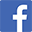 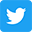 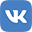 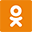 ДатаДата доставки пенсии, предусмотренная графиком4 июня 2019 года3, 45 июня 2019 года56 июня 2019 года6, 77 июня 2019 года8, 98 июня 2019 года1011 июня 2019 года11, 12